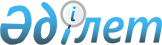 О признании утратившим силу постановлении акимата района от 27 августа 2014 года № 424 "Об определении перечня должностей специалистов в области социального обеспечения, образования и культуры являющихся гражданскими служащими и работающих в сельской местности"Постановление акимата Махамбетского района Атырауской области от 5 января 2016 года № 1      В соответствии со статьей 31 Закона Республики Казахстан от 23 января 2001 года "О местном государственном управлении и самоуправлении в Республике Казахстан", руководствуясь статьей 21-1 Закона "О нормативных правовых актах" от 24 марта 1998 года акимат района ПОСТАНОВЛЯЕТ:

      1. Постановление акимата района от 27 августа 2014 года № 424 "Об определении перечня должностей специалистов в области социального обеспечения, образования и культуры являющихся гражданскими служащими и работающих в сельской местности" (зарегистрирован в реестре государственной регистрации нормативных правовых актов за № 3005 от 26 сентября 2014 года, опубликованное 9 октября 2014 года в газете "Жайык Шугыласы" № 39 (6144)) признать утратившим силу.

      2. Контроль за исполнением настоящего постановления возложить на Сейткалиева М-заместителя акима района.


					© 2012. РГП на ПХВ «Институт законодательства и правовой информации Республики Казахстан» Министерства юстиции Республики Казахстан
				
      Аким района

А. Наутиев
